Table 5.1  Table of z-transform pairs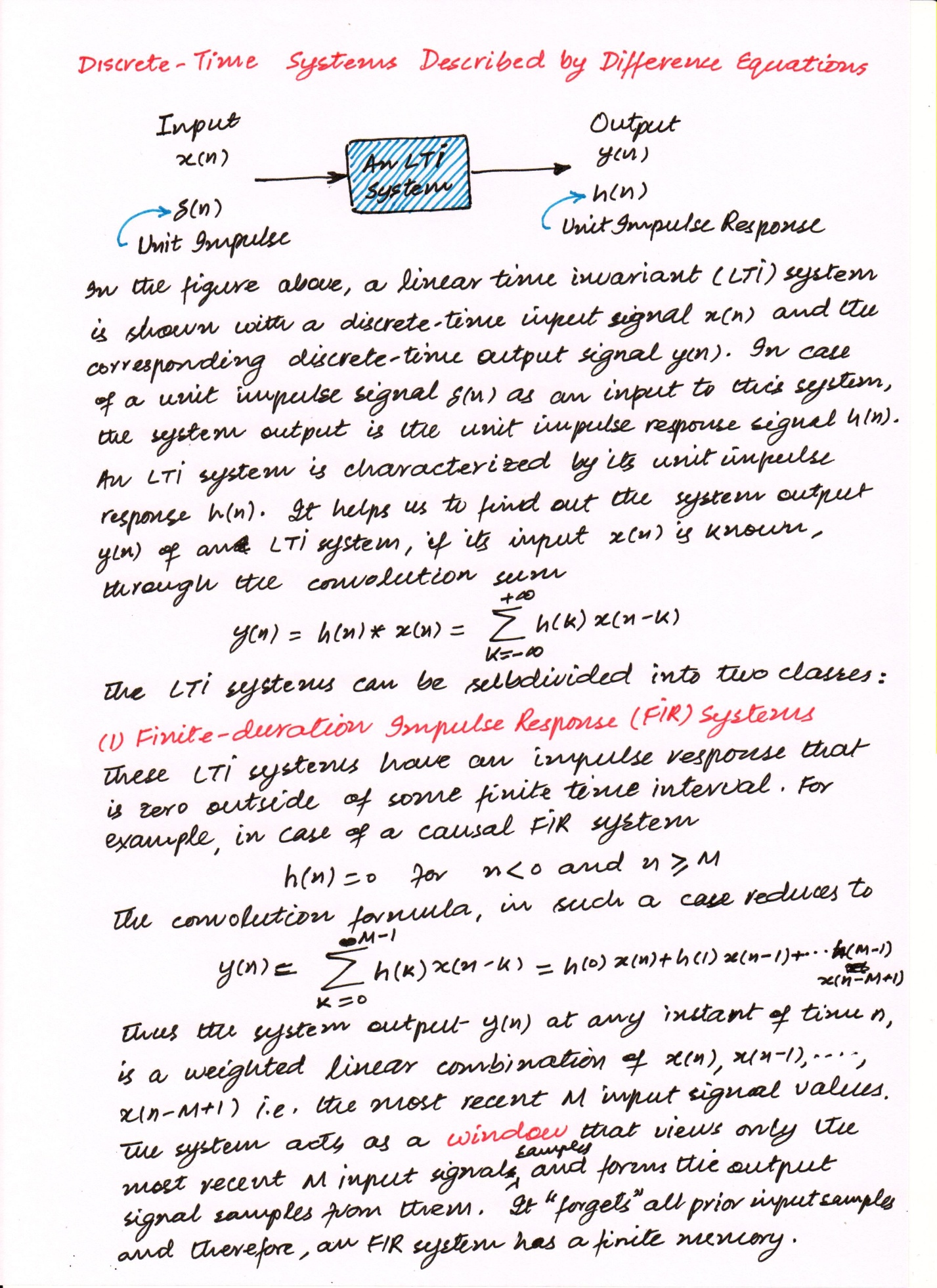 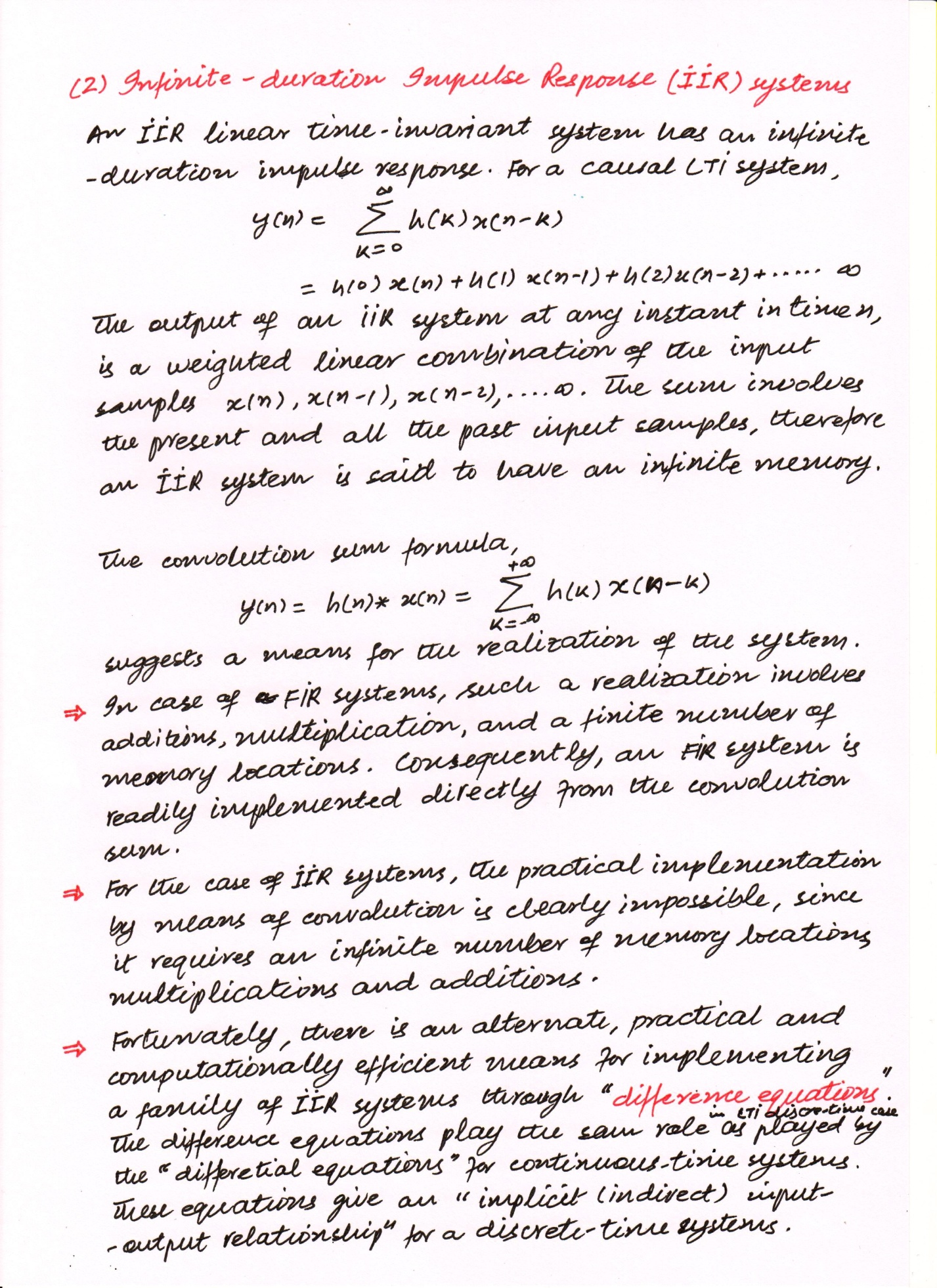 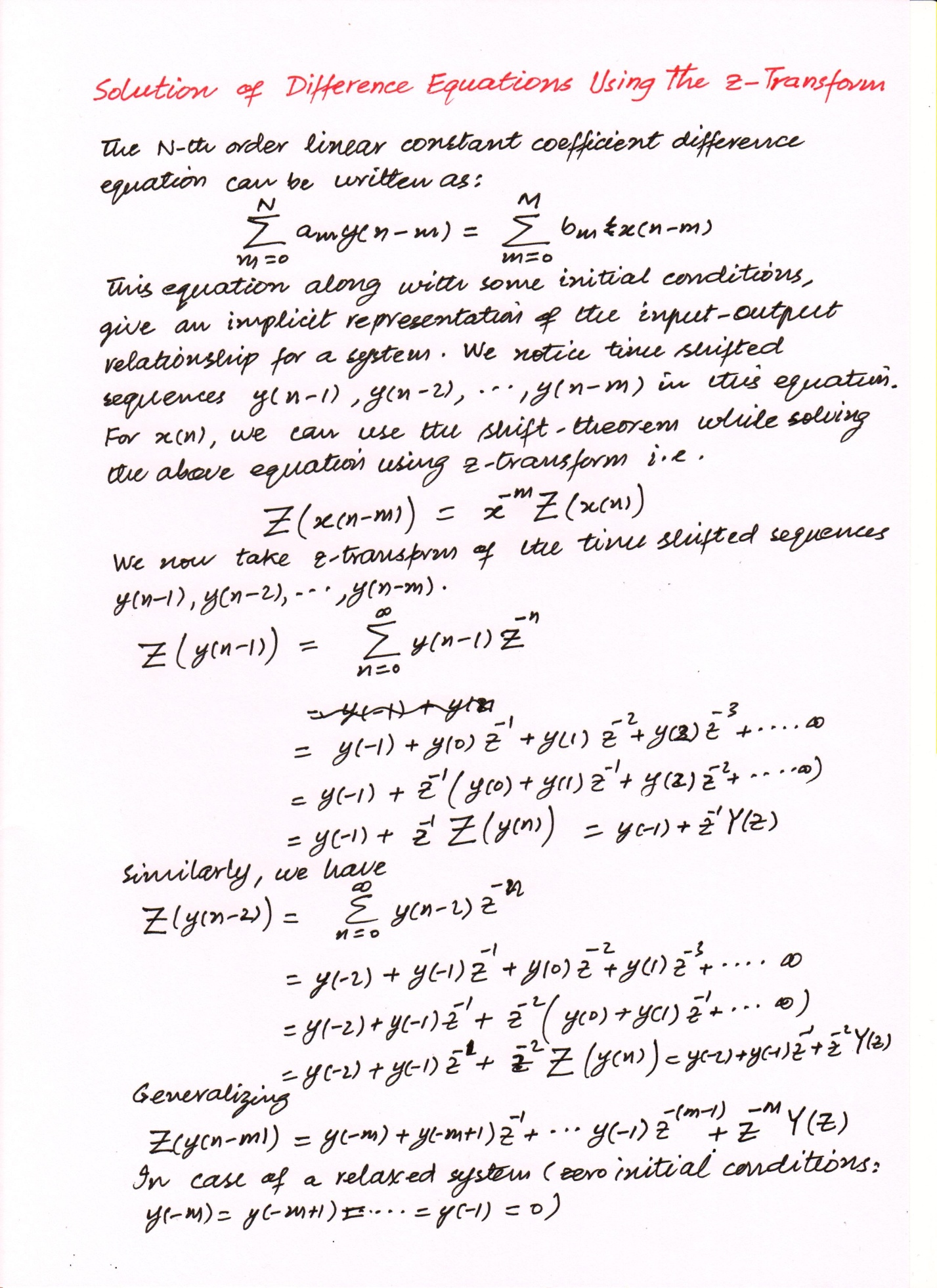 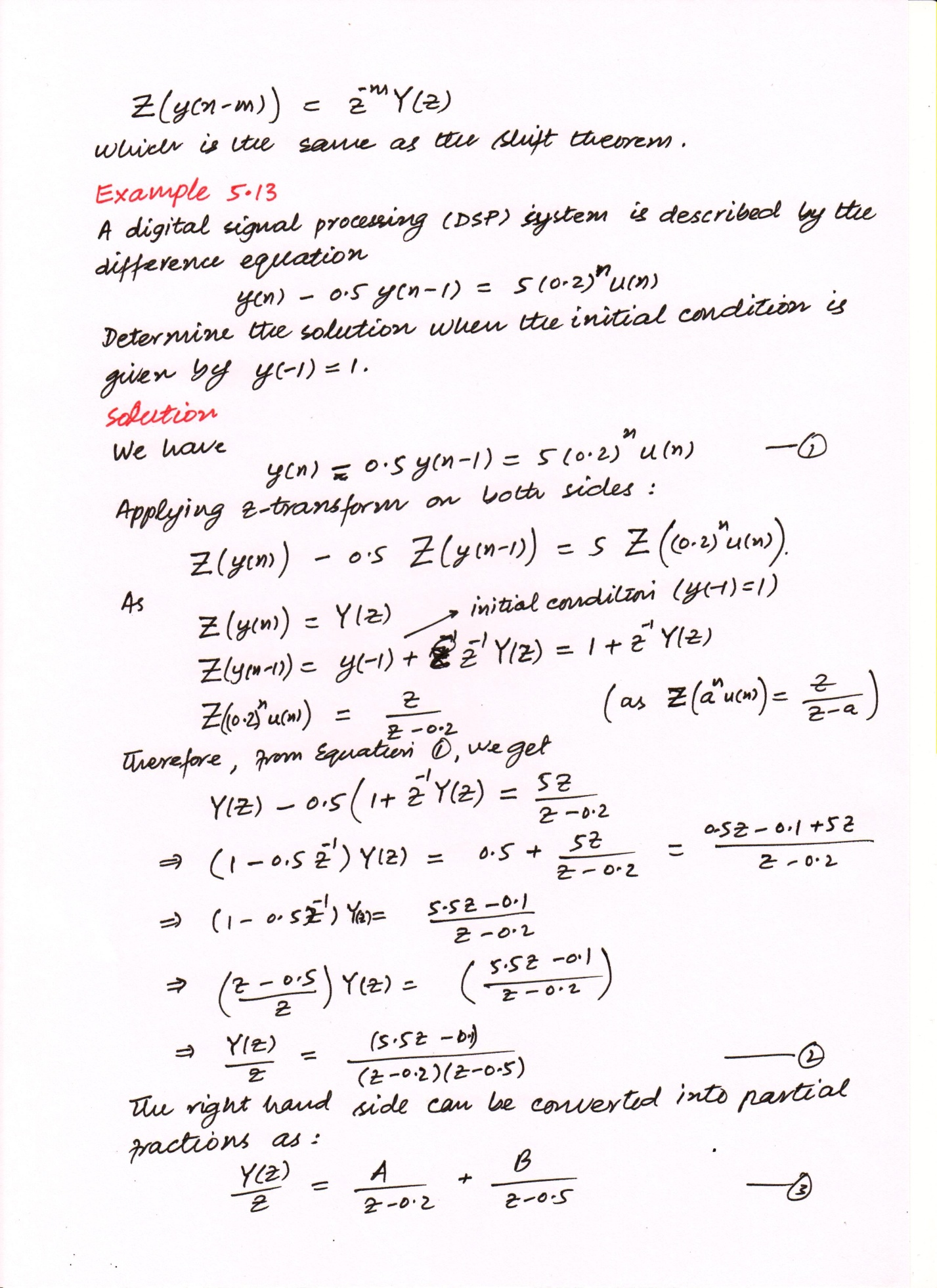 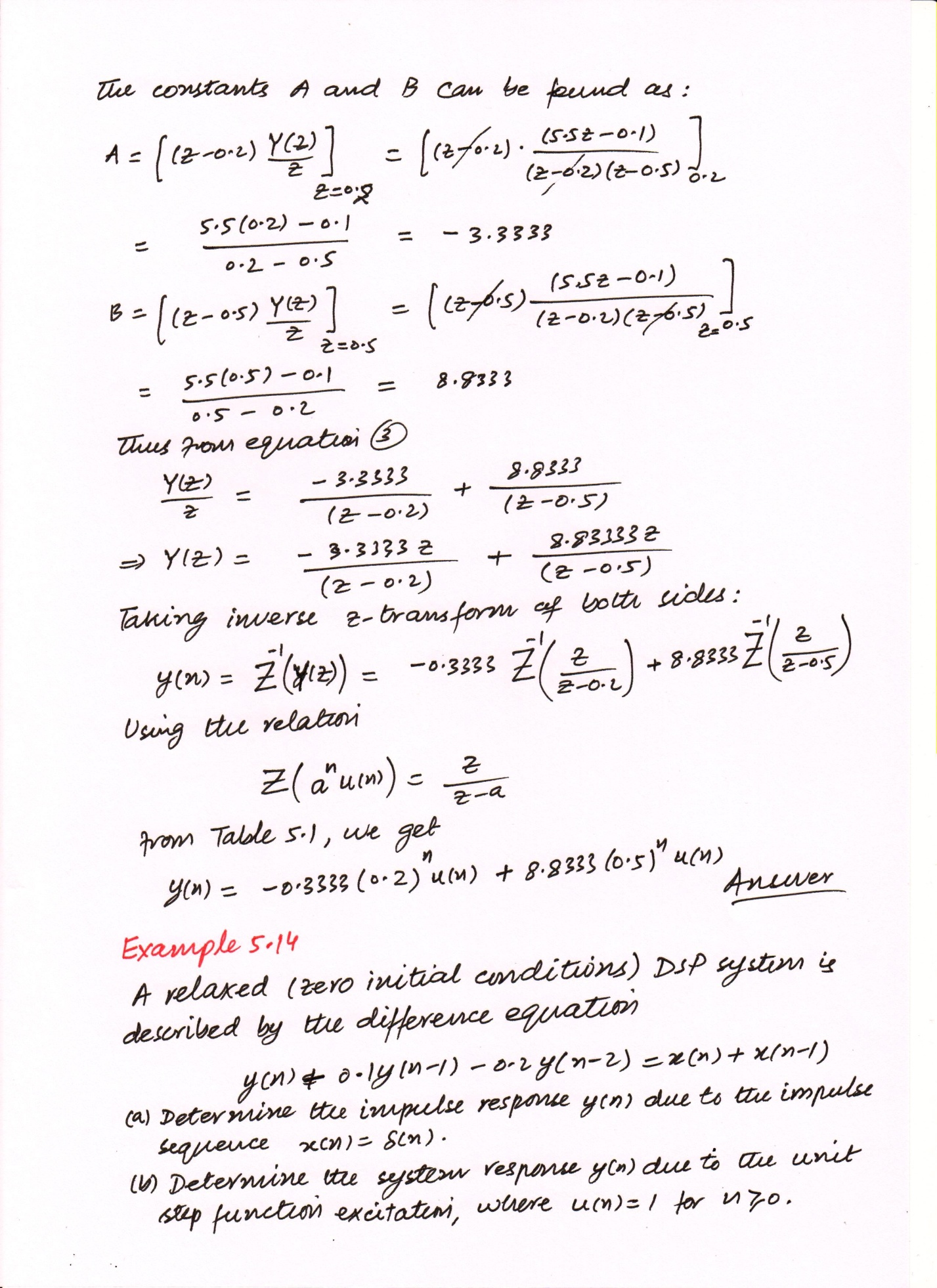 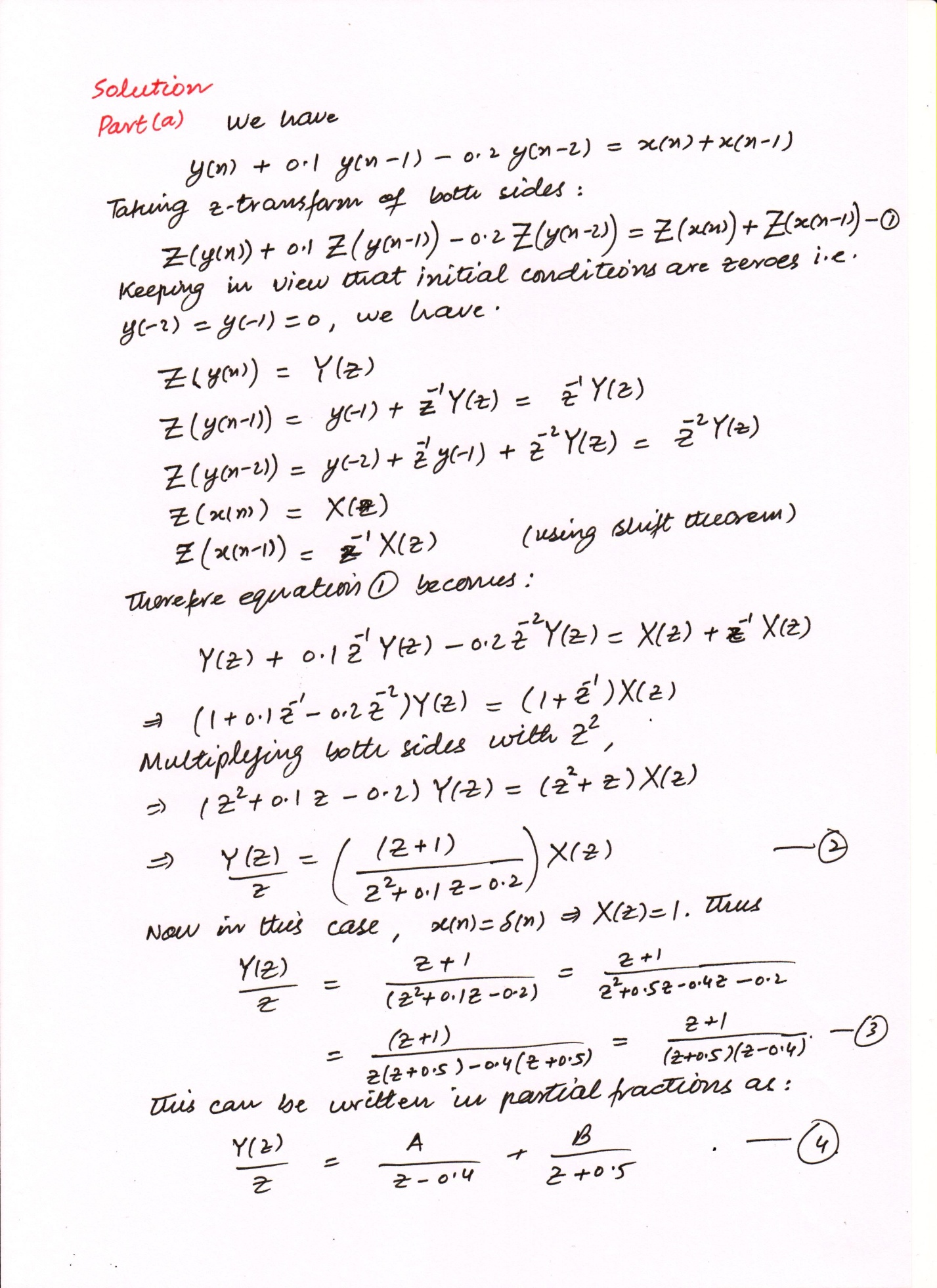 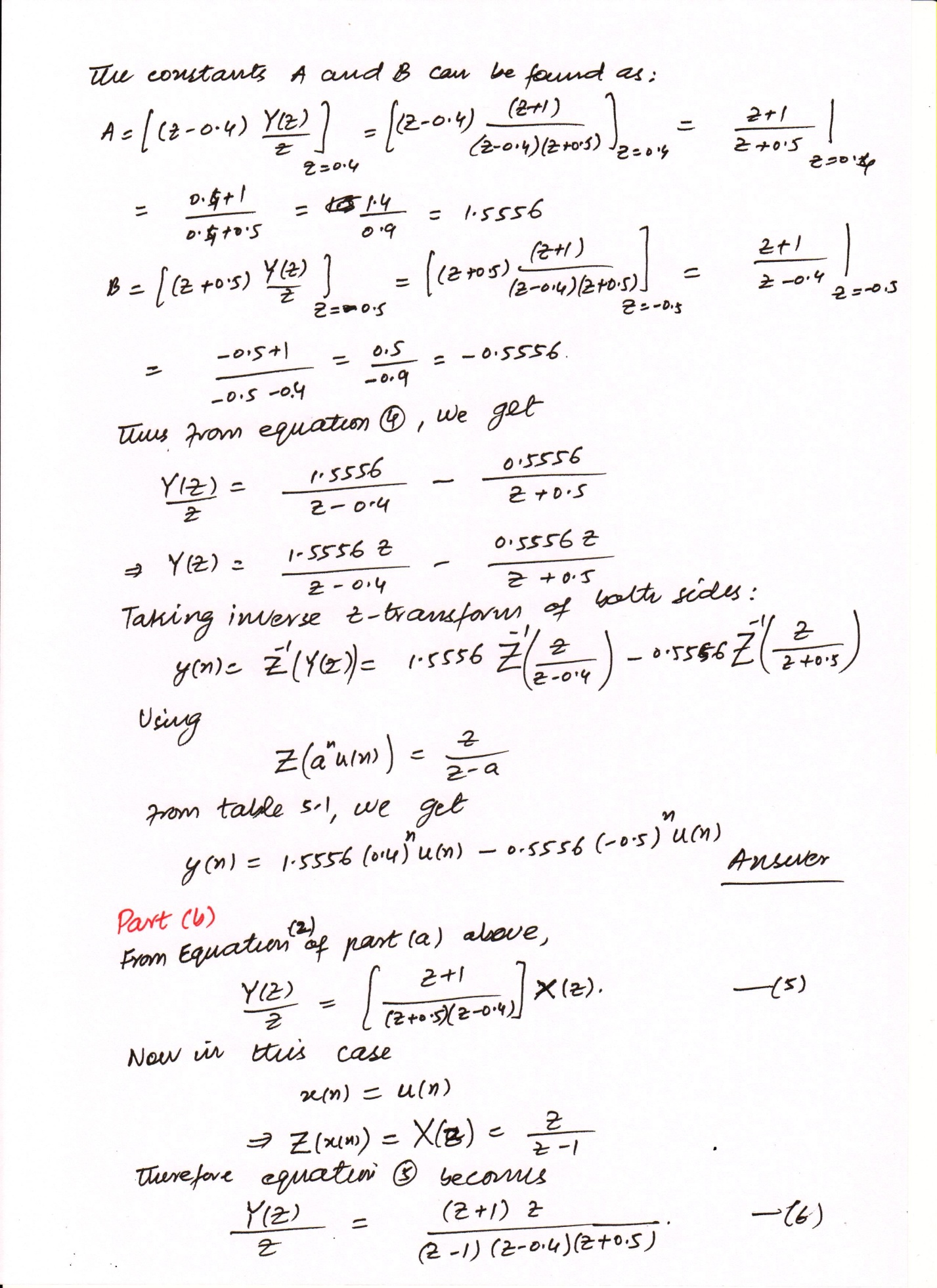 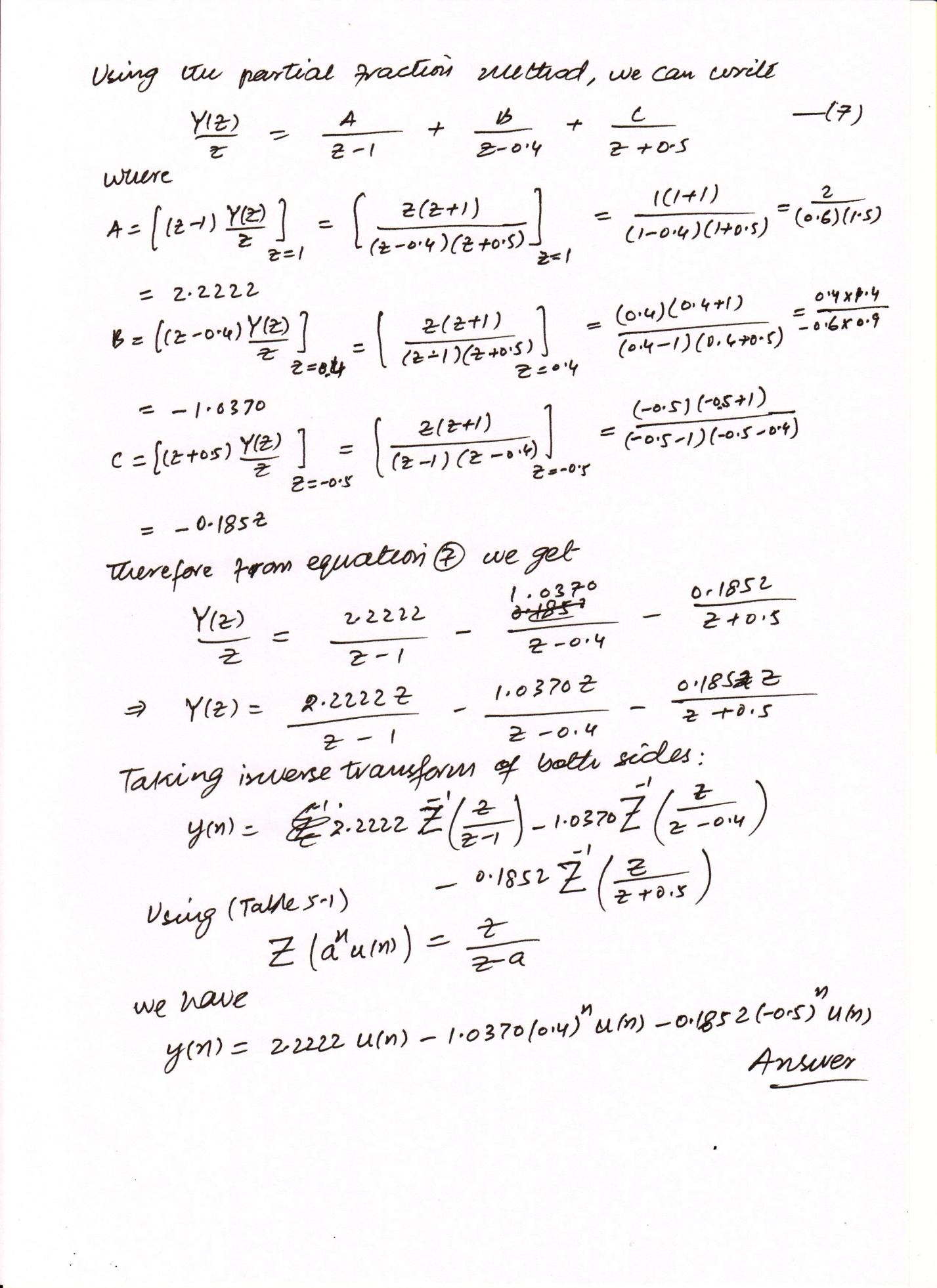 Line No.Signalz-TransformRegion of Convergence121Entire z-plane3456789101112131415 where  and are complex constants defined by, 